JUSTIFICANT DE FALTES D’ASSISTÈNCIA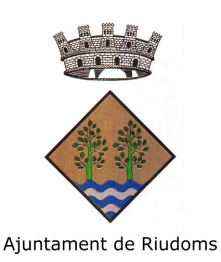 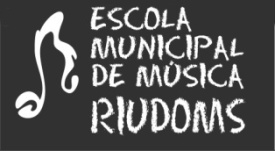 L’alumne/a  , no ha assistit a classe de l’assignatura  el dia  de , en motiu de   OBSERVACIONS: Signatura del pare/mare o tutorRiudoms, dia  de  de   